Ankara Galatasaraylı Yönetici ve İşadamları Derneği (1905 AGS) üyeleri, 3. Business Network etkinliğinde bir araya geldi. Galatasaraylı işadamları toplantıda hem iş konuştu, hem de UEFA Kupası’nın 16. Yıldönümü’nü coşkuyla kutladı.Bu ay üçüncüsü düzenlenen Galatasaray Busıness Network ( GBN ) Etkinliği sıradışı unutulmaz bir kutlamaya dönüştü. Ankara Galatasaraylı Yönetici ve İşadamları Derneği (1905 AGS) tarafından Wyndham Otel No4 Restaurant'ta düzenlenen toplantı, Galatasaray’a gönül vermiş iş insanlarını bir araya getiren çok keyifli, bir o kadar da verimli bir organizasyon oldu. Dernek Başkanı Özgür Savaş Özüdoğru ve yönetim kurulu üyelerinin evsahipliğinde gerçekleşen iş ağı toplantısı kokteyl ile başlarken, etkinliğe Ankara Sanayi Odası Başkanı Nurettin Özdebir de katıldı.16 YIL ÖNCEKİ COŞKUYU YAŞADILARAynı takıma gönül veren iş insanlarını buluşturan bu güzel organizasyonun en renkli bölümü, Galatasaray & Arsenal UEFA Kupası Final maçının izlendiği andı. 16 yıl önce Galatasaray’ın UEFA Kupası’nı alarak Türk futbol tarihine adını altın harflerle yazdırdığı maçı birlikte izleyen katılımcılar,  16 yıl önceki anılarını, sevinçlerini ve heyecanlarını bir kez daha yaşadılar. 17 Mayıs 2000 tarihinde kazanılan UEFA Kupası’ nın 16. Yıldönümü coşkuyla kutlayan Başkentli Galatasaraylılar, kolay kolay unutamayacakları bir akşam yaşadı. Etkinlikte ayrıca derneğin yeni üyeleri Esra Ceran, Bilsay Onur Cengiz, Gülsün Şibil ve Erdinç Karakılıç’a şilt takdim edildi.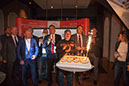 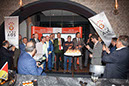 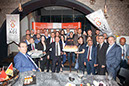 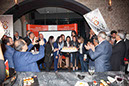 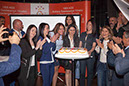 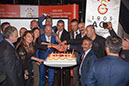 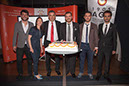 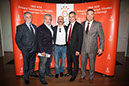 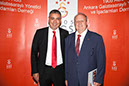 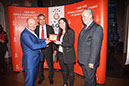 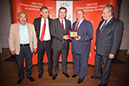 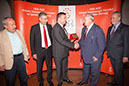 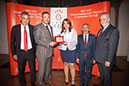 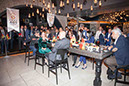 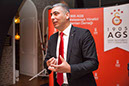 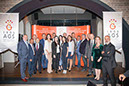 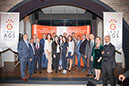 